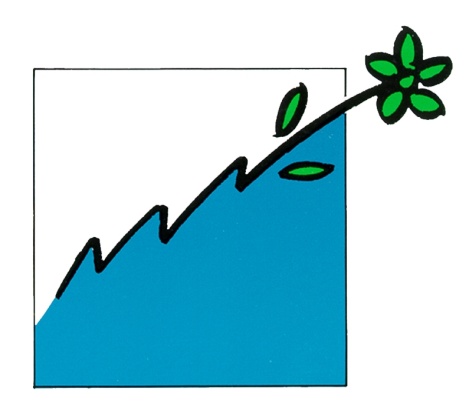 BAŞVURAN VE KAZANAN İŞLETMELERE ÖDÜLÜN SAĞLAYACAĞI FAYDALARAvrupa Birliği’nde çevre konusunda karşılaşılan taleplerin değişiyor olması çevresel bir işletme yaklaşımının izlenmesini zorunlu hale getirmektedir. Müşteriler, yalnızca kısa vadeli ve kar amacına dayalı politikaları kabul etmemekte; işletmelerden çevresel, toplumsal ve etik değerleri de dikkate alan işletme vizyonları beklemektedir. Şahabettin Bilgisu Çevre Ödül organizasyonuna başvuran ve bu vizyona sahip işletmeler, “Çevre Yönetim Süreçleri”ne ilişkin verileri derleme ve gözden geçirme imkanı bulurlar. Başvuran işletmeler için ciddi bir deneyim olurken, olumsuz sonuçlansa dahi işletme; çevresel faaliyetlerinin gözden geçirilmesi ve zayıf oldukları noktaların tarafsız bir gözle değerlendirilmesi ile iyileştirme ve geliştirme imkanına sahip olur. Çevre Ödülüne başvuran işletme, bu süreci eğitim ve iletişim aracı olarak kullanır. Çalışanların çevre bilinç düzeyi arttırılarak, işletmelerini daha çok sahiplenmeleri sağlanır. Bu bağlamda sanayi kuruluşları çalışanları ile birlikte motive edilerek çevreye olan olumsuz etkiler azaltılmaya teşvik edilir ve çevre bilinci yaygınlaşır. Ödül alan işletmelerin kamuoyunda çevre konusundaki imajı, dolayısıyla pazar payı artar. Bu bağlamda Kocaeli Sanayi Odası Şahabettin Bilgisu Çevre Ödülü bir prestij sembolüdür. Ödül alan işletme, 2 yıl süresince ödül logosunu kurumsal iletişim çalışmalarının her aşamasında ücretsiz kullanım hakkı elde eder.  (KSO ile yapılacak Logo Kullanım Sözleşmesi ile logo kullanım şartları belirlenir.)Ödül alan işletmelere İZAYDAŞ’a verecekleri atıkları konusunda bir yıl boyunca İZAYDAŞ tarafından özel indirimler yapılır. Ayrıca; İZAYDAŞ, ilk elemeyi geçerek saha ziyaretine kalmaya hak kazanan işletmelere de bir yıl boyunca özel indirimler uygular. İZAYDAŞ tarafından uygulanacak indirim oranları İZAYDAŞ Yönetim Kurulu tarafından her yıl belirlenir. 	